NAME: DADA TITILOLAMI JADESOLA MATRIC NUMBER: 19/ENG01/017DEPARTMENT: CHEMICAL ENGINEERING ENG 382: (ENGINEERING MATHEMATICS II)THE CODE 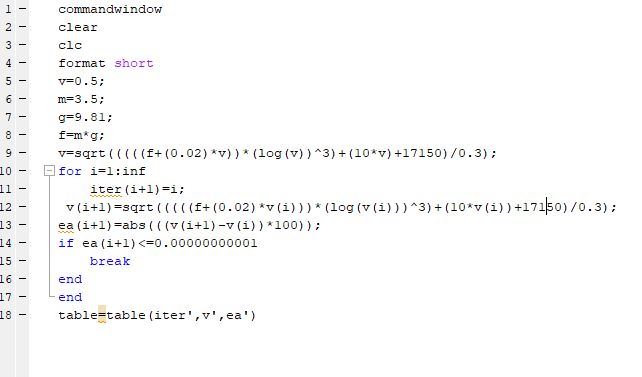 ANSWER;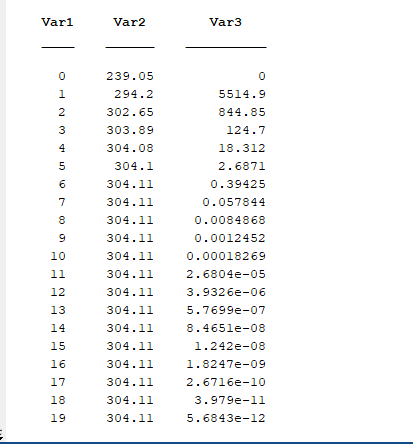 